Городской Дворец Культуры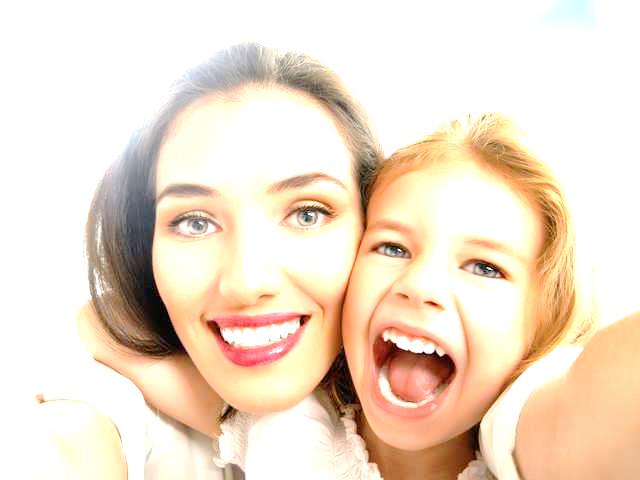 Приглашаем принять участие в проекте-фотовыставке«Селфи с самой близкой и родной», посвящённой празднованию ДНЯ МАТЕРИНачало работы выставки 26 ноября 13:00Не упусти свой шанс показать и рассказать о самом близком и родном человеке всему городу!!!Для участия в фотовыставке  «Селфи с самой близкой и родной» необходимо в срок до 21 ноября 2017г. в Городской Дворец Культуры (каб.23) предоставить оформленное на бумажном носителе формата А4 или  электронный вариант  фото-селфи с мамой, сопровождённое художественным оформлением и мини-сочинением на тему «Самая близкая и родная»Справки по тел.: 4-02-08